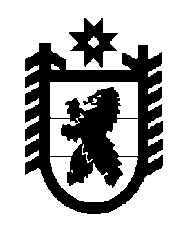 Российская Федерация Республика Карелия    РАСПОРЯЖЕНИЕГЛАВЫ РЕСПУБЛИКИ КАРЕЛИЯВнести в распоряжение Главы Республики Карелия от 17 июня 
2013 года № 177-р (Собрание законодательства Республики Карелия, 2013, № 6, ст. 996; 2014, № 9, ст. 1606; 2016, № 2, ст. 224) следующие изменения:1) после слов «инвестиционного климата» дополнить словами 
«и развитию конкуренции»;2) внести в состав Совета по улучшению инвестиционного климата в Республике Карелия (далее – Совет), утвержденный указанным распоряжением, следующие изменения:а) в наименовании после слов «инвестиционного климата» дополнить словами «и развитию конкуренции»;б) включить в состав Совета следующих лиц:Ширшов И.В. – заместитель Премьер-министра Правительства Республики Карелия;Арминен О.К. – Министр экономического развития и промышленности Республики Карелия;Галкин В.А. – Председатель Государственного контрольного комитета Республики Карелия;Лесонен А.Н. – Министр культуры Республики Карелия;Соколова О.А. – Министр социальной защиты, труда и занятости Республики Карелия;Ахокас И.И. – Министр финансов Республики Карелия;Матвиец Д.С. – Министр строительства, жилищно-коммунального хозяйства и энергетики Республики Карелия;Темнышев А.Э. – Руководитель Государственной жилищной инспекции Республики Карелия;Галикеев Р.Ф. – начальник Управления государственного автодорожного надзора по Республике Карелия Федеральной службы по надзору в сфере транспорта (по согласованию); Полякова Т.Н. – исполняющий обязанности руководителя Управления Федеральной службы государственной регистрации, кадастра и картографии по Республике Карелия (по согласованию);Мирошник И.Ю. – глава Петрозаводского городского округа 
(по согласованию);Жирнель Е.В. – заместитель председателя федерального государственного бюджетного учреждения Карельского научного центра Российской академии наук по научно-организационной работе 
(по согласованию);Смирнова Э.И. – начальник управления  Администрации Главы Республики Карелия;Шамшин А.В. – вице-президент союза «Торгово-промышленная палата Республики Карелия» (по согласованию);Юринов М.Н. – член горного совета некоммерческого партнерства «Ассоциация горнопромышленников Карелии» (по согласованию);Громовой А.А. – член правления общероссийской общественной организации малого и среднего предпринимательства «Опора России» 
(по согласованию);Авишев С.В. – председатель территориального объединения работодателей «Союз промышленников и предпринимателей (работодателей) города Петрозаводска» (по согласованию);в) указать новые должности следующих лиц:Тельнов О.В. – Первый заместитель Главы Республики Карелия – Премьер-министр Правительства Республики Карелия, заместитель председателя Совета;Савельев Ю.В. – заместитель Премьер-министра Правительства Республики Карелия, заместитель председателя Совета;Улич В.В. – заместитель Премьер-министра Правительства Республики Карелия;Дроздов В.В. – Председатель Государственного комитета Республики Карелия по дорожному хозяйству, транспорту и связи;Хидишян Е.А. – Министр здравоохранения Республики Карелия;г) исключить из состава Совета Чмиля В.Я., Скрыникова И.С., Муделя В.И., Титова И.А., Афанасьева Н.М., Жданову Л.В., Максимова А.А., Ширшину Г.И., Баженова Д.В., Никифорова Д.А., Лукьянова А.Е., Титова А.Ф., Репину О.Е.          Глава Республики  Карелия                                                               А.П. Худилайненг. Петрозаводск10  ноября 2016 года№ 459-р